Станция «Альтернатива»Бланк ответов команды: «________________________________________»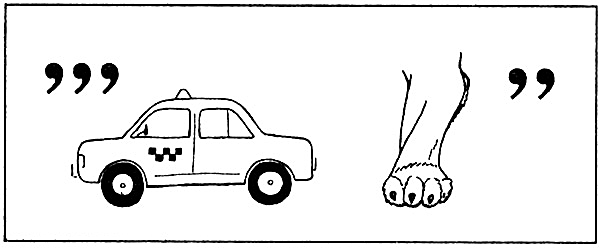 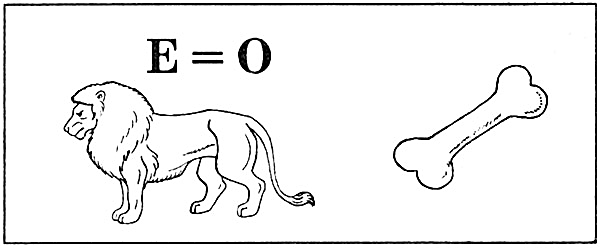 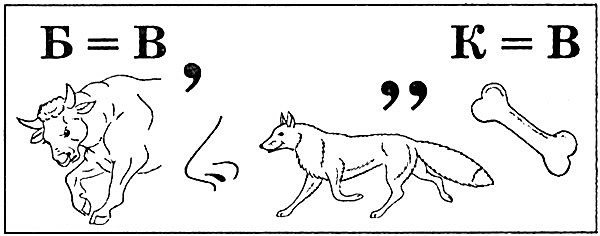 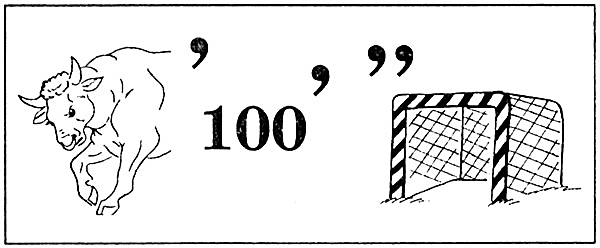 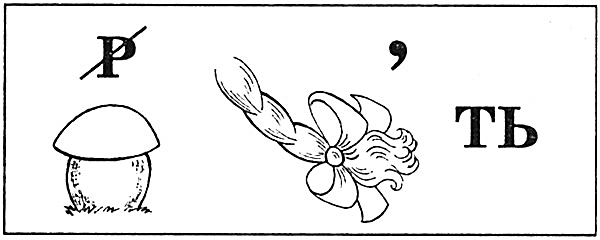 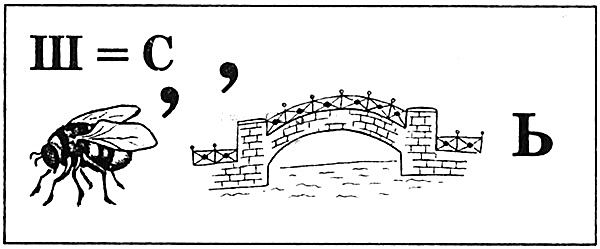 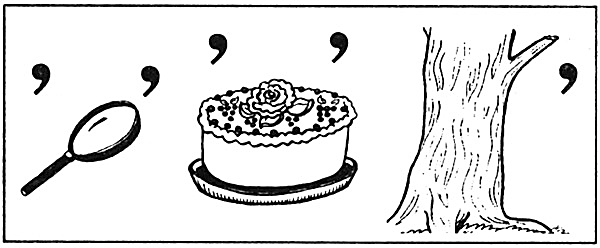 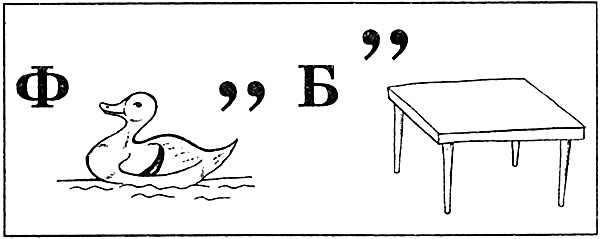 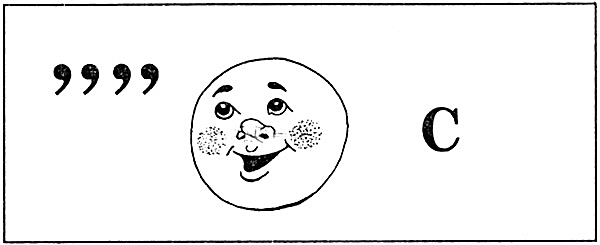 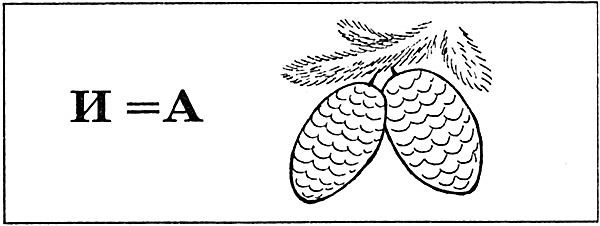 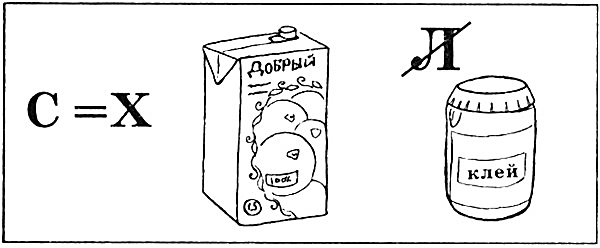 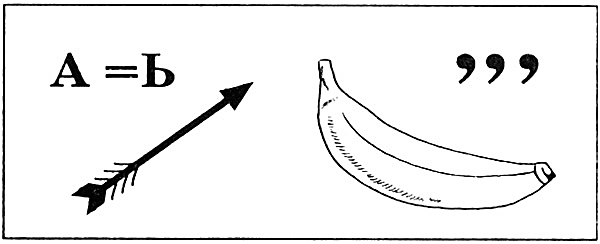 Отгадки к ребусам: 1 - сила, 2 - ловкость, 3 - выносливость, 4 - быстрота, 5 - гибкость, 6 - смелость, 7 - упорство, 8 - футбол, 9 - бокс, 10 - шашки, 11 - хоккей, 12 - стрельба.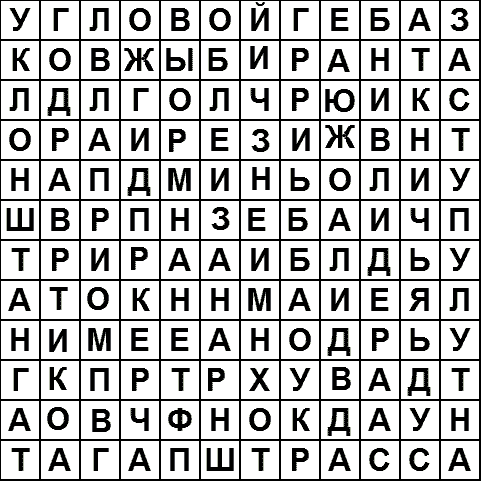 Станция «Альтернатива»Бланк ответов команды: «________________________________________»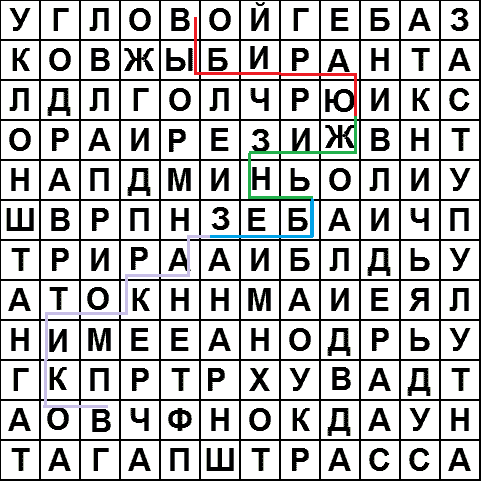 Ответ: Выбираю жизнь без наркотиков123456789101111Зашифрованная фраза: